Нередко в творческих процессах,
С душой играя и огнем,
Мы свою роль в житейских пьесах
После спектаклей узнаем.Вячеслав ЩедринТеатр — это такая кафедра, с которой можно много сказать миру добра.
Николай Васильевич ГогольЦентральная городскаябиблиотекаг. Горячий Ключ,ул. Ленина 203/1 Режим работы10.00 -18 .00Выходной день –понедельникПоследний деньмесяца – санитарныйE- mail: biblioteka.gorkluch@gmail.com  www.librarygk.ru МБУК «ЦБС»Центральная городская библиотекаОтдел методической работыТеатры  г. Краснодара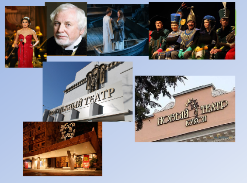 г. Горячий Ключ201813 сентября 1937 года был образован Краснодарский край. В 1939 году в городе проживало 193 тысячи человек. В тридцатые годы заметно преобразовалась и культурная жизнь Краснодара – появились краевой драматический театр им. М. Горького и театр оперетты.Краснодарский академический театр драмы им. Горького образован 9 апреля 1920 года. Этому событию способствовало завершение строительства в Екатеринодаре в 1909 году нового театрального здания, на углу улиц Красной и Гоголя. Тогда он получил название Зимний театр. Именно в этом здании 9 апреля 1920 г. был основан «Первый Советский драматический театр имени товарища Луначарского». К созданию театра были причастны В. Мейерхольд, С. Маршак, Д. Фурманов. В 1973 году театр справил новоселье в новом здании на площади Октябрьской революции. А 1980 году в свой 60- летний юбилей был удостоен правительственной награды – Орден Трудового Красного Знамени. Многие  десятилетия он является центром духовной жизни края, школой русского реалистического сценического искусства, бережно сохраняющей и развивающей его лучшие традиции. Высокий профессионализм, приверженность к подлинным гуманистическим идеалам, ясные и четкие цели творческой деятельности театра позволили ему приобрести заслуженный авторитет у зрителей и в театральной среде. 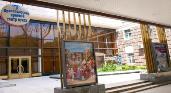 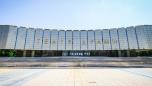 Музыкальный театр, образованный из опереточной антрепризы, был открыт в 1933 году, а в 1997 году сменил название с театра оперетты на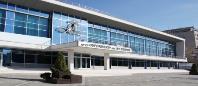  Музыкальный театр. С этого времени его репертуар пополнился оперными и балетными постановками. В 2002 году была проведена реконструкция театрального здания. Здесь также работает детская студия, в которой обучают актерскому мастерству, сценическому движению, хореографии и вокалу. В 1991 году краснодарская молодежь взялась за организацию театра. За четыре года активисты поставили девять спектаклей. В  1994 году спектакль «Дела давно минувших дней» завоевал на краевом конкурсе приз «За лучший актерский ансамбль», и городские власти решили прописать «молодёжников» в здании бывшего кинотеатра «Смена» на улице им. Седина. В 1996 году обновленное здание Молодежного Театра открылось после реконструкции, удивив всех своей новой «трактовкой» театральной площадки.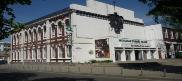 У истоков создания Краснодарского краевого театра  кукол в 1920 году стоял знаменитый Самуил Маршак. По инициативе поэта в Краснодаре сначала появился Детский городок с театром. Следующее упоминание о краснодарском кукольном театре датируется в исторических документах 1939 годом, и на то время это был первый на Кубани театр для детей. В  1972 году коллектив въехал в свой постоянный дом, расположенный и ныне на улице Красной. В 70-е годы театр обрел огромную популярность в городе и стал известен во всем Союзе. С тех пор он завоевал многочисленные награды, среди которых особо ценится победа в 1997 году на всемирном фестивале театров кукол в Праге. В октябре 1995 года в здании бывшего кинотеатра «Октябрь» на улице Ставро-польской открылся уютный камерный зал    Нового театра кукол, рассчитанный на 88 мест. Это интересное строение в лучших традициях советского классицизма было возведено в 50-е годы прошлого века. Сейчас этот театр — известная достопримечательность старинного района Краснодара, который в народе называют «Дубинкой». Постановки, как правило, насыщены музыкальными номерами. Театр активно сотрудничает с известными режиссерами и художниками из разных городов России, принимает активное участие во всероссийских и международных театральных фестивалях.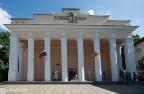 Один театр является современным театром, открытым  в 2012 году артистами Красно-дарского академии-ческого театра драмы им. Горького — актером, режиссером Арсением Фогелевым, Виталием Борисовым и Алексеем Мосоловым. Объединившиеся активисты создали экспериментальное пространство для реализации самых смелых идей без границ для творческих изысканий. Театральная площадка арт-проекта сначала располагалась в Центре современного искусства «Ангарт», а позже переехала на пятый этаж здания комплекса бывшей типографии «Советская Кубань», напротив краснодарского цирка. «Один театр» пользуется популярностью среди молодежи, благодаря своему нестандартному стилю и андеграундной атмосфере.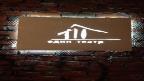 